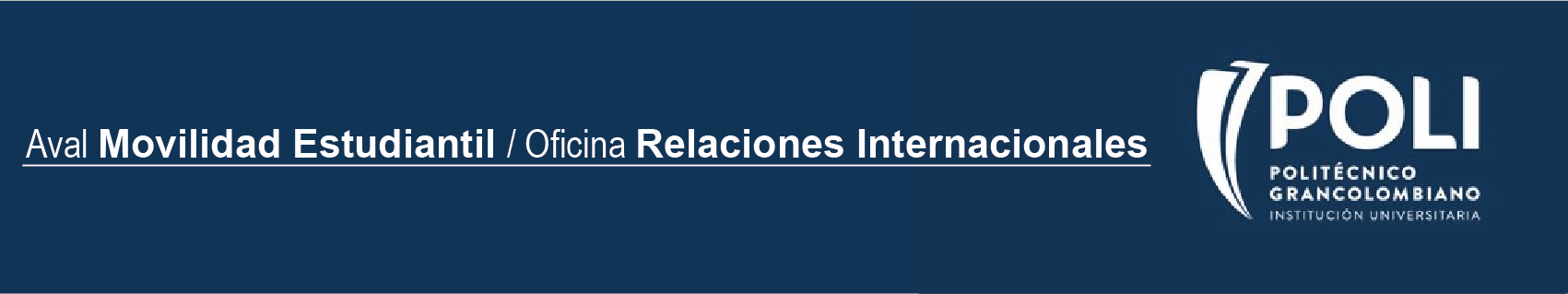 Apreciado alumno próximo a Movilidad:Para solicitar el aval académico de su Facultad, diligencie en computador (utilice la herramienta Rellenar y firmar de Adobe), firme y envíe a vsanchez@poligran.edu.co  la siguiente tabla.El Departamento de Movilidad gestionará la firma de su director de programa.NOTA: ES VITAL ESPECIFICAR EN LA SIGUIENTE TABLA TANTO EL PROGRAMA ACADÉMICO COMO LA MODALIDAD. SE DEBEN ELIMINAR LAS OPCIONES QUE NO SE SELECCIONAN.                             SOLICITUD HOMOLOGACIÓNNOMBRE Y APELLIDOS:CÉDULA:CÓDIGO:CORREO ELECTRÓNICO:FACULTAD:FACULTAD DE NEGOCIOS GESTIÓN Y SOSTENIBILIDADPROGRAMA ACADÉMICO:ESPECIALIZACION GERENCIA RIESGOS Y SEGUROS MODALIDAD:PRESENCIAL /VIRTUALSEDE:MISIÓN ACADÉMICA:MISIÓN ACADÉMICA: “PROGRAMA DE DESARROLLO DIRECTIVO” PERIODO ACADÉMICO:2019-2CÓDIGO MATERIAMATERIAS A HOMOLOGAR POLICONDICIÓN PARA HOMOLOGACIÓNVo.Bo.NOTAOPCIÓN DE GRADOPROGRAMA DE DESARROLLO DIRECTIVO+ ENSAYOAUTORIZACIÓN FACULTADAUTORIZACIÓN ESTUDIANTEFIRMA DECANO / DIRECTOR DE PROGRAMAFIRMA ESTUDIANTENOMBRE Y APELLIDONOMBRE Y APELLIDO